1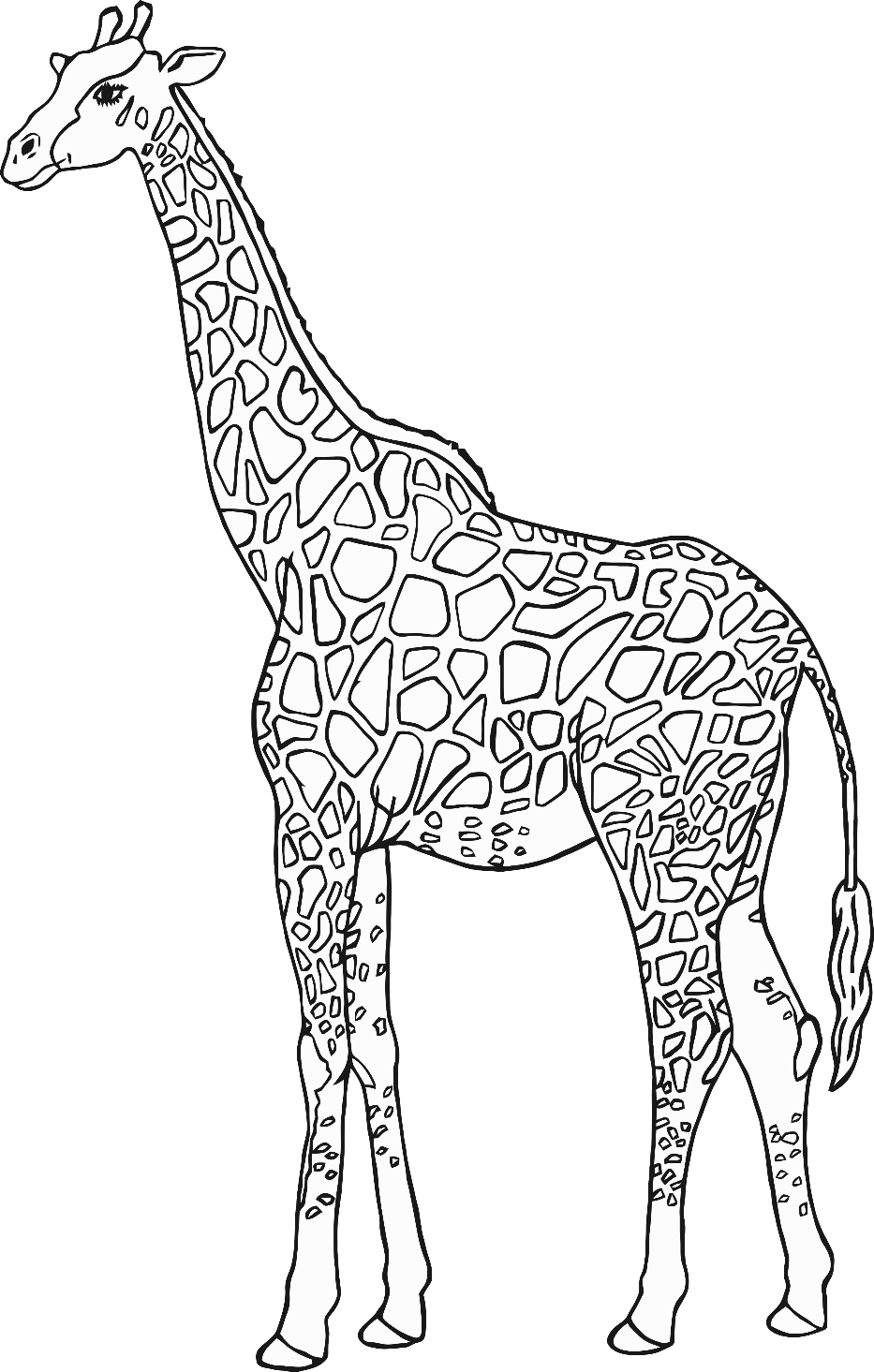 2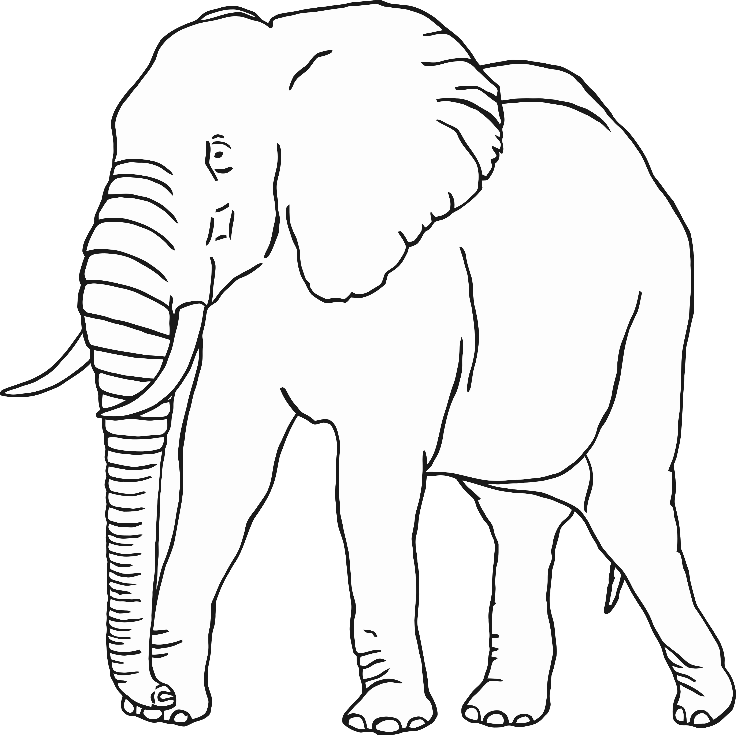 3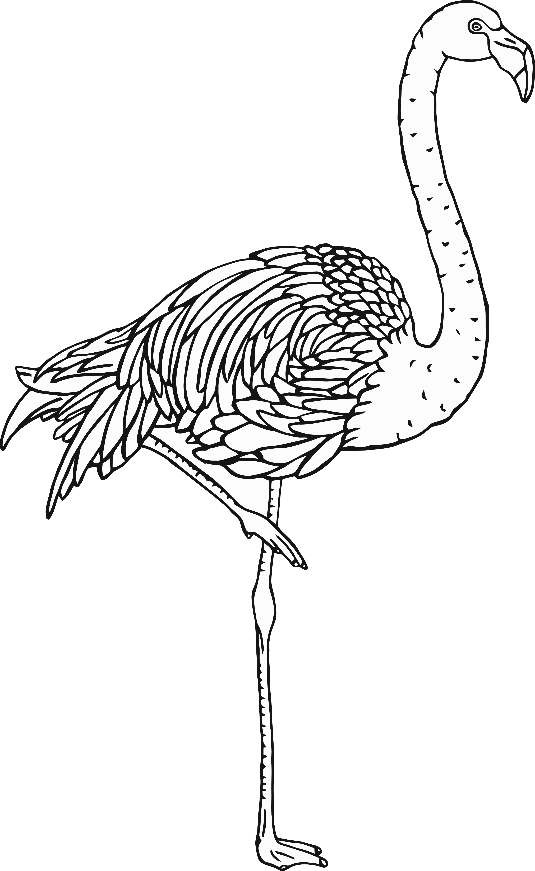 4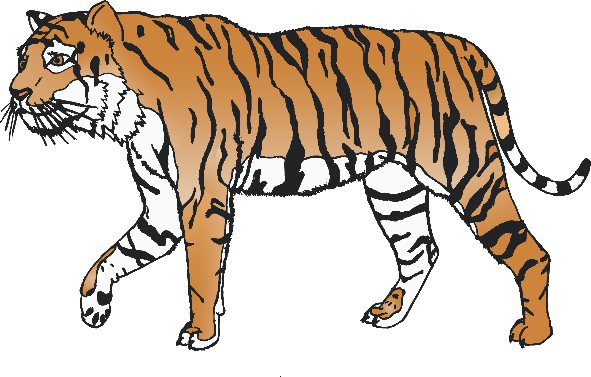 5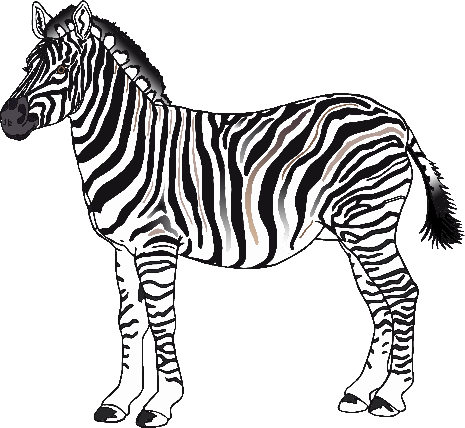 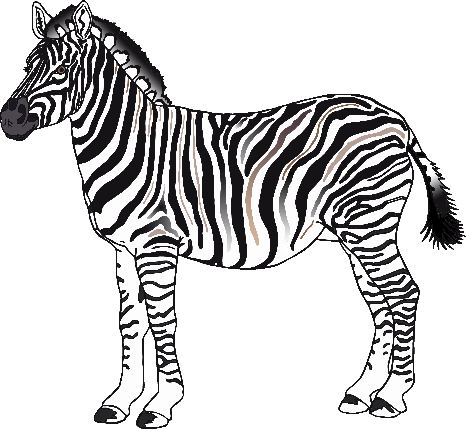 6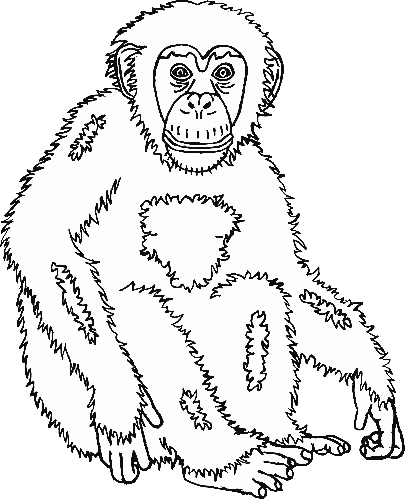 7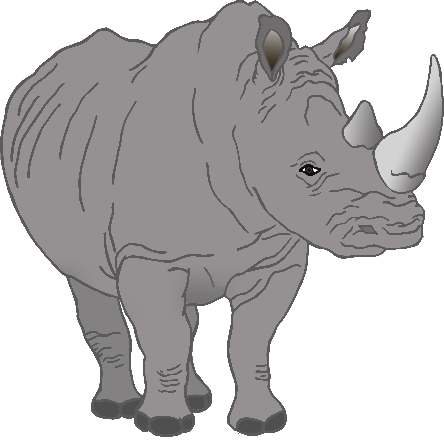 8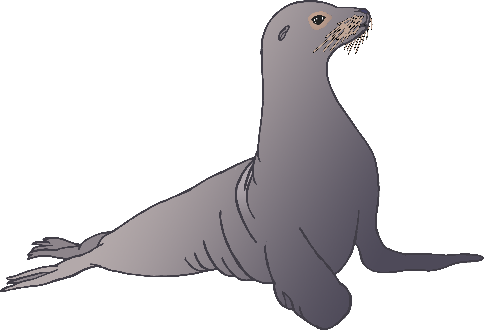 9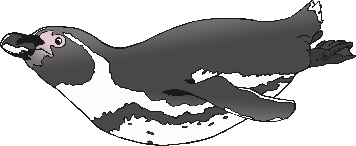 10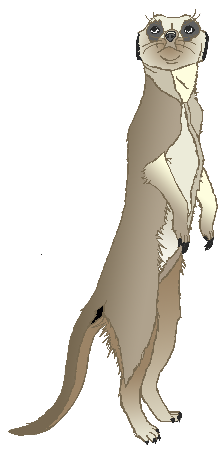 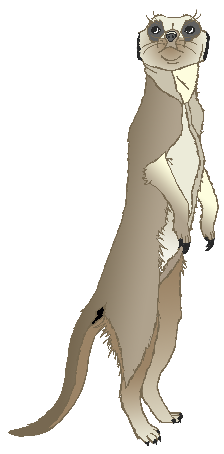 11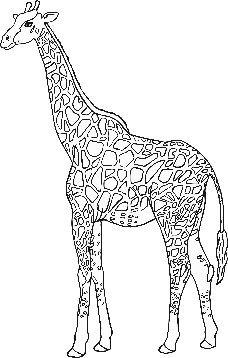 12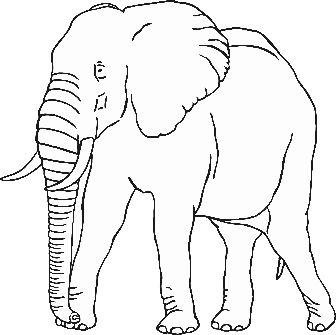 13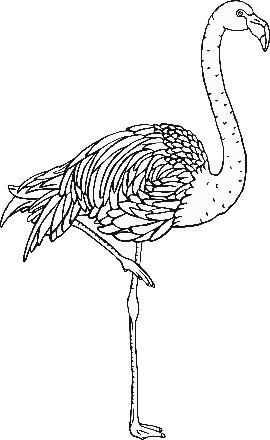 14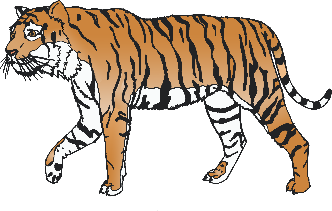 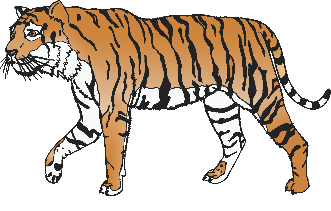 15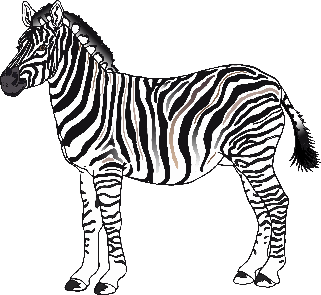 16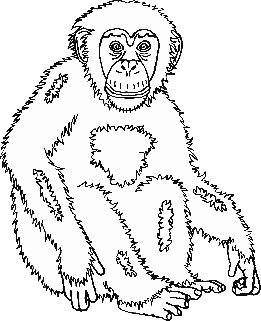 17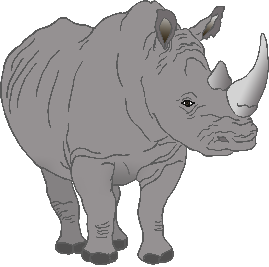 18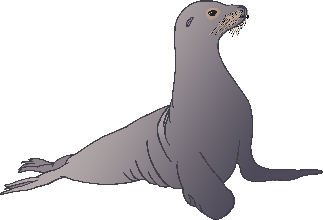 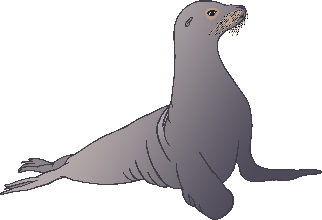 1920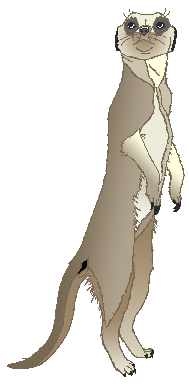 